2022 Future Stars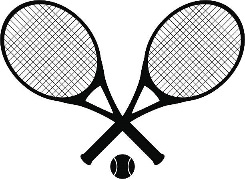 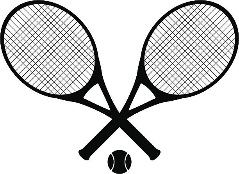 Junior Tennis CampHarbor Square Athletic ClubThis camp is geared toward beginners and younger players. (approximately 6-13 years old)Competitive DrillsStrategy: Singles and doubles strategies. Including positioning, high percentage tennis, different styles of play and how to defend against them.Technique and stroke production: Hand eye coordination, grips. All strokes are covered. Serve, volley, forehand, backhand, overheads.Match Play: Singles and doubles. Learn Tiebreakers and regular set scoring.Workouts: Cardio, balance and agility, footwork drills.SESSION 1: JUNE 27-30   5:00-6:30:00 PMSESSION 2: JULY 11-14    5:00-6:30 PMSESSION 3: JULY 18-21   5:00-6:30 PMSESSION 4: JULY 25-28   5:00-6:30 PMSESSION 5: AUGUST 1-4   5:00-6:30 PMSESSION 6: AUGUST 8-11   5:00-6:30 PMSESSION 7: AUGUST 15-18   5:00-6:30 PMSESSION 8: AUGUST 22-25 5:00-6:30 PMSESSION 9: AUGUST 29-SEPT 1  5:00-6:30 PMCost: 4 day session:  $100Daily Drop in:  $28Email: perrontennis@gmail.com or text (360) 480-5414Club Phone: (425) 778-3546